School Details:School:   Postal Address:  Postcode: School Phone:   Co-ordinators Name:  Co-ordinators Email:  Program Details:Year Levels:	  Anticipated Numbers: Students:  Adults: . Please note that due to resourcing constraints Kinchant OEC’s student capacity will be capped at 80 students per program. Split camp options are available for schools with larger cohorts. Duration of Program:		 days	Preferences: Please provide three preference camp dates. If you only indicate one preference and those dates aren’t available you will not be considered for other dates.1.	 To 2.	 To 3. 	 To The students assisting with catering option is only available to Year 5 groups or older. Alternatively, visiting support staff may perform these tasks in order to qualify for the lower catering costs. Tasks do not involve any use of knives, machines or cooking etc. If two groups are sharing then both must agree on the same option.Orientation and Training days are held twice yearly. It is Mandatory for a camp coordinator to attend orientation day in order to meet Kinchant Staff and see how our camp programs run. Training day (the Saturday after orientation day) is beneficial to all staff attending camp, as we provide you with training to run low risk activities such as low ropes, team challenge and bouldering. Information regarding these PD opportunities will be sent out to coordinators at the commencement of the school year.If a school does not send a teacher to an Orientation day, an organisational fee of $600 will be charged to the school as Kinchant OEC staff member/s will need to be taken offline to assist in the coordination of the Program. If Orientation training is current (refreshed every 2 years) then no staff will be required to attend Orientation day.Orientation and Training dates for 2025: 21st	 –  22nd  February 2025   	 18th  -  19th   July 2025Kinchant Outdoor Education Centre is focused on promoting valuable learning experiences whilst participating in meaningful outdoor activities. Our programs are focused on promoting Teamwork and Resilience while also accommodating any curriculum needs you wish to achieve while at KOEC. Program Focus:(Choose one only)		 Teamwork		 Resilience Curriculum FocusWhat specific outcomes linking to Australian curriculum would you like students to achieve while at KOEC?Principal’s Verification:I hereby apply to KOEC for a booking for this school according to the information contained in the above form.  It is also acknowledged that the coordinator and myself are aware of, and accept the Centre’s booking conditions.Signed:	______________________	Name: 	  Date:  PRIVATE CLIENTS    Price list for 2025  PER STUDENT PRICING For overnight camps - If students/schools are not assisting with Kitchen duties, an additional $4.60/day/person will be added to total costs.Early Arrival i.e. before 11am, with an additional activity session including Morning Tea  - $29.50/studentFormal Dinner - $2.50/studentAll adult attendees are included in the total cost, however if the number of adults is higher than a ratio of 1:10 (adult:student) additional costs of $12.65 per meal per person will be added to the final cost. Meal cost is $11.50/person excluding GSTMinimum total group number is 16 people.   Maximum total group number is 100 including adults.If the school co-ordinator DID NOT attend Kinchant OEC Orientation Day, a $600 fee will be added to the total cost to the school.Orientation and Training Days    2025Orientation and Training days are important Professional Development opportunities to ensure your school camp experience runs as smoothly and effectively as possible. Camp coordinators (yourself) who attend Orientation and Training days will be well prepared to coordinate the camp and hopefully leave with great new ideas to get the most out of your Kinchant OEC experience.   Orientation Days are held on Fridays and assist coordinators by providing them with information regarding KOEC curriculum, KOEC procedures, a KOEC tour and program planning to get the most out of your students whilst on camp. Coordinators will also be given time on Orientation day to sit down with a KOEC staff member and produce a camp program. If a school does not send a teacher to an Orientation day, an organisational fee of $600 will be charged to the school as Kinchant OEC staff member/s will need to be taken offline to assist in the coordination of the Program. If Orientation training is current (every 2 years) then no staff will be required to attend Orientation day. Please ensure your Principal is aware of this before they sign the Acceptance and Confirmation Form which states this additional fee.Orientation Days               Friday 21st February, 2025	 	             Friday 18th July, 2025Training Days are held on a Saturday morning and even though you and your staff will give up a small portion of your weekend, it will help when it comes to your camp by ensuring that the same teachers aren’t stuck on the same activities all week. This will also mean better outcomes from your students as we will be able to offer a wider range of activities. Training provided includes Low Ropes, Team challenges, Bouldering, and Adventure games. Some Catapult Training may be given if requested on the day. Training Days  	 	Saturday 22nd February, 2025	  	 Saturday 19th July, 2025What to bring  Orientation Day - Morning tea and Lunch, hat, suitable shoes for walking around the centre, pen and notepad (if you wish to take notes) laptop optional. Training day – suitable shoes and clothing for outdoor activities, hat and a sense of adventure. Staff attending Orientation and Training days will be given a KOEC water bottle. (Coordinator)From   (School) will be attending orientation day on:  	              	  Friday 21st February              Starting at 9am 	 		  Friday 18th July                     Starting at 9amPlease select the training day most suitable for your camp:      		 Saturday 22nd February          Starting at 9am			 Saturday 19th July                   Starting at 9amPlease indicate to all staff attending orientation or training days. Kinchant OEC can provide accommodation at no cost however, you need to indicate below if accommodation is required.Accommodation will be provided at no cost however if you are using our accommodation you will need to bring your own bed linen and pillow. A kitchenette is available for those wishing to self-cater, or alternatively, there are reasonably priced counter meals at local pubs/hotels a short drive away.Please advise us when you register if you intend to stay overnight. If you require any more information, please contact the Centre.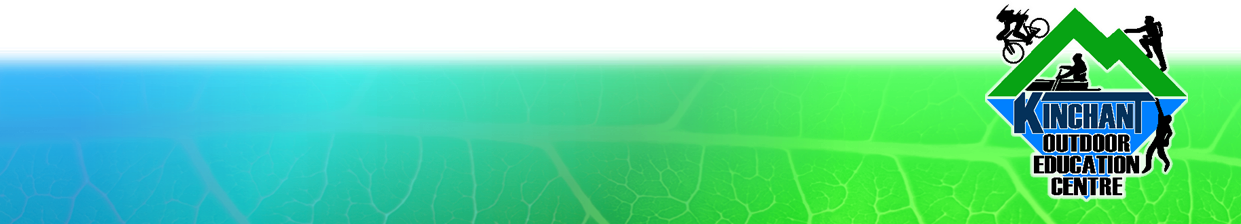 Visit TypeInclusionsInclusionsInclusionsInclusionsInclusionsInclusionsCost PER STUDENTCost PER STUDENTVisit TypeMealsActivity SessionsBreakdown of Costsincluding GSTBreakdown of Costsincluding GSTBreakdown of Costsincluding GSTBreakdown of Costsincluding GSTYearTOTAL INCLUSIVEDay trip – Not catered03 x 1 hrsessionsActivitiesP – 4    $8.80x 3 Operational Fee$8.45P - 4$34.85Day trip – Not catered03 x 1 hrsessions5 -12    $10.10x 3Operational Fee$8.455 - 12$38.74Day trip - catered1 x Morning Tea1 x LunchTOTAL – 1 MEAL3 x 1hrsessionsMeals$12.65 x 1 ActivitiesP – 4    $8.80x 3 Operational Fee$9.00P - 4$48.05Day trip - catered1 x Morning Tea1 x LunchTOTAL – 1 MEAL3 x 1hrsessionsMeals$12.65 x 1 5 -12    $10.10x 3Operational Fee$9.005 - 12$51.942 Day/1 Night Camp1 x Breakfast1 x Morning Tea2 x Lunch1 x Afternoon Tea1 x DinnerTOTAL – 4 MEALS3 x 1.5sessionsMeals$12.65 x 4 ActivitiesP – 4    $8.80x 3 Accomm$18.70 x 1$17+GSTOperational Fee$11.00P - 4$106.702 Day/1 Night Camp1 x Breakfast1 x Morning Tea2 x Lunch1 x Afternoon Tea1 x DinnerTOTAL – 4 MEALS3 x 1.5sessionsMeals$12.65 x 4 5 -12    $10.10x 3 Accomm$18.70 x 1$17+GSTOperational Fee$11.005 – 12$110.593 Day/2 Night Camp2 x Breakfast2 x Morning Tea3 x Lunch2 x Afternoon Tea2 x DinnerTOTAL – 7 MEALSTOTAL – 7 MEALS5 x 1.5 hrsessionsMeals$12.65 x 7 ActivitiesP – 4    $8.80x 5 Accomm$18.70 x 2$17+GSTOperational Fee$13.00P – 4$182.953 Day/2 Night Camp2 x Breakfast2 x Morning Tea3 x Lunch2 x Afternoon Tea2 x DinnerTOTAL – 7 MEALSTOTAL – 7 MEALS5 x 1.5 hrsessionsMeals$12.65 x 7 5 -12    $10.10x 5 Accomm$18.70 x 2$17+GSTOperational Fee$13.005 - 12$189.444 Day/3 Night Camp3 x Breakfast3 x Morning Tea4 x Lunch3 x Afternoon Tea3 x DinnerTOTAL – 10 MEALS8 x 1.5sessionsMeals$12.65 x 10ActivitiesP – 4    $8.80x 8 Accomm$18.70 x 3$17+GSTOperational Fee$15.00P - 4$268.004 Day/3 Night Camp3 x Breakfast3 x Morning Tea4 x Lunch3 x Afternoon Tea3 x DinnerTOTAL – 10 MEALS8 x 1.5sessionsMeals$12.65 x 105 -12    $10.10x 8 Accomm$18.70 x 3$17+GSTOperational Fee$15.005 – 12$278.395 Day/4 Night Camp4 x Breakfast4 x Morning Tea5 x Lunch4 x Afternoon Tea4 x DinnerTOTAL – 13 MEALS11 x 1.5sessionsMeals$12.65 x 13 ActivitiesP – 4    $8.80x 11 Accomm$18.70 x 4$17+GSTOperational Fee$17.00P – 4$353.055 Day/4 Night Camp4 x Breakfast4 x Morning Tea5 x Lunch4 x Afternoon Tea4 x DinnerTOTAL – 13 MEALS11 x 1.5sessionsMeals$12.65 x 13 5 -12    $10.10x 11 Accomm$18.70 x 4$17+GSTOperational Fee$17.005 - 12$367.32NameMobile NumberEmailOrientation DayTraining DayAccommodation requiredAccommodation requiredAccommodation requiredNameMobile NumberEmailOrientation DayTraining DayThFS